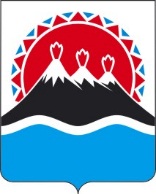 В соответствии с подпунктом 17 части 1 статьи 7.1-1 Закона Российской Федерации от 19.04.1991 № 1032-1 «О занятости населения в Российской Федерации», постановлением Губернатора Камчатского края                                                    от 29.09.2020 № 178 «Об изменении структуры исполнительных органов государственной власти Камчатского края»ПРИКАЗЫВАЮ:Утвердить Порядок организации ярмарок вакансий и учебных рабочих мест согласно приложению.Признать утратившим силу приказ Агентства по занятости населения и миграционной политике Камчатского края от 15.09.2020 № 258  «Об утверждении Порядка организации ярмарок вакансий и учебных рабочих мест».3. Настоящий приказ вступает в силу после дня его официального опубликования.Приложение 1к приказу Министерства труда и развития кадрового потенциала Камчатского краяот [Дата регистрации] № [Номер документа]Порядок организации ярмарок вакансий и учебных рабочих мест1. Настоящий Порядок определяет механизм организации ярмарок вакансий и учебных рабочих мест (далее – мероприятие/ярмарки вакансий) Министерством труда и развития кадрового потенциала Камчатского края и краевыми государственными казенными учреждениями центрами занятости населения Камчатского края.Мероприятие реализуется краевыми государственными казенными учреждениями центрами занятости населения Камчатского края в целях содействия гражданам в поиске подходящей работы, а работодателям – в подборе необходимых работников в соответствии с Законом Российской Федерации от 19.04.1991 № 1032-1 «О занятости населения в Российской Федерации», Федеральным законом от 05.04.2013 № 44-ФЗ «О контрактной системе в сфере закупок товаров, работ, услуг для обеспечения государственных и муниципальных нужд» и государственной программой Камчатского края «Содействие занятости населения Камчатского края», утвержденной постановлением Правительства Камчатского края от 11.11.2013 № 490-П                   (далее – Программа). 2. Участниками мероприятия являются:- краевые государственные казенные учреждения центры занятости населения Камчатского края (далее – центры занятости населения);- работодатели (организации и предприятия, расположенные на территории Камчатского края, независимо от организационно-правовой формы собственности, а также индивидуальные предприниматели), имеющие вакантные рабочие места, заявленные в установленном порядке в качестве потребности в работниках в центры занятости населения, или желающие сформировать кадровый резерв (далее – работодатели);-  граждане – граждане Российской Федерации, иностранные граждане, лица без гражданства (далее – граждане).3. В целях реализации мероприятия центр занятости населения:- определяет прогнозную потребность в финансировании из средств краевого бюджета в рамках Программы затрат, связанных с подготовительными мероприятиями (аренда помещения, изготовление информационных материалов (брошюр, буклетов, листовок, плакатов), реклама) при организации ярмарок вакансий на финансовый год, в пределах утвержденных лимитов бюджетных обязательств, предусмотренных на эти цели;- составляет и утверждает календарный план-график проведения ярмарок вакансий на следующий год на основании аналитической информации о динамике развития ситуации на рынке труда муниципального образования в Камчатском крае, в срок до 01 ноября текущего года;- направляет в адрес Министерства труда и развития кадрового потенциала Камчатского края (далее – Министерство), в срок до 30 ноября текущего года утвержденный план-график проведения ярмарок вакансий на следующий год (с указанием даты проведения);- информирует работодателей и граждан о проведении ярмарки вакансий           (правилах участия в мероприятии, сроках и месте его проведения) посредством привлечения средств массовой информации, электронной и телефонной связи, в том числе средств автоинформирования, радио, телевидения, информационно-телекоммуникационной сети Интернет (далее – сеть Интернет), путем размещения информации на официальном сайте центра занятости населения в сети Интернет (при наличии), информационных стендах центра занятости населения;- осуществляет поиск работодателей, имеющих вакантные рабочие места и не зарегистрированных в центре занятости населения, для привлечения их к участию в ярмарках вакансий, путем подачи сведений о потребности в работниках, наличии свободных рабочих мест и вакантных должностей;- выдает работодателю приглашение на участие в ярмарке вакансий, оформленное в соответствии с приложением 1 к настоящему Порядку;- получает от работодателя согласие на участие в ярмарке вакансий, оформленное в соответствии с приложением 2 к настоящему Порядку;- регистрирует работодателей в журнале регистрации работодателей, участвующих в организации ярмарки вакансий, оформленном в соответствии с приложением 3 к настоящему Порядку.Согласие на участие в мероприятии, включая согласие, поступившее по почте, подлежит регистрации в день поступления. Бланк согласия можно получить при личном обращении в центр занятости населения, а также в электронной форме. Согласие должно быть заверено личной или простой электронной подписью работодателя в соответствии с Федеральным законом                  от 06.04.2011 № 63-ФЗ «Об электронной подписи». Допускается предоставление согласия, подписанного уполномоченным представителем работодателя. Согласие может предоставляться в центр занятости населения при личном обращении работодателя, по почте, а также в электронном виде с использованием сети Интернет. Согласие предоставляется в центр занятости населения не позднее дня проведения мероприятия.4. В целях реализации мероприятия с привлечением сторонних организаций центр занятости населения осуществляет отбор организаций и индивидуальных предпринимателей, предоставляющих услуги, направленные на организацию проведения мероприятия, в соответствии с Федеральным законом от 05.04.2013 № 44-ФЗ «О контрактной системе в сфере закупок товаров, работ, услуг для обеспечения государственных и муниципальных нужд». 5. Услуги, работы, направленные на проведение мероприятия, в том числе с привлечением сторонних организаций, включают:1) подготовку, издание и размещение информационных материалов о деятельности центра занятости населения (оформление наглядной информации, изготовление или аренда рекламных щитов, оформление помещения, тиражирование рекламно-информационных и методических материалов, приобретение специальных периодических изданий по вопросам трудоустройства, размещение материалов в средствах массовой информации, оплата типографских расходов);2) аренду помещений на время проведения мероприятий, хранение материалов;3) транспортные расходы по доставке специалистов до места проведения мероприятий и обратно, перевозке оборудования и информационных материалов;4) приобретение канцелярских товаров, аренду каналов связи (включая сеть Интернет), использование услуг почтовой связи;5) аренду оборудования для проведения презентаций работодателей, дистанционных собеседований и других мероприятий в рамках проведения ярмарок вакансий;6) оказание организационного содействия центрам занятости населения при проведении ярмарок вакансий;7) оказание иных услуг, необходимых для проведения ярмарок вакансий.6. Центр занятости населения:- подготавливает отчет о проведении ярмарки вакансий в произвольной форме и направляет его в Министерство с приложением дополнительной информации в течение 3 рабочих дней после завершения мероприятия;- заносит информацию о проведенной ярмарке вакансий в программный комплекс «Катарсис» в течение 3 рабочих дней после завершения мероприятия;- анализирует результаты проведенной ярмарки вакансий и учитывает ее результаты при организации последующих.7. Министерство:- осуществляет контроль за целевым и эффективным использованием центрами занятости населения средств краевого бюджета;- координирует работу центров занятости населения по реализации мероприятия;- проводит мониторинг и реализует мероприятие по повышению  эффективности организации ярмарок вакансий.8. Контроль за правильностью оформления, полнотой, достоверностью и своевременностью представления документов об оказании услуг, работ,   предусмотренных частью 5 настоящего Порядка, и выполнением иных договорных обязательств осуществляется центром занятости населения.                                                               Приложение  1                                                      к Порядку организации                                                       ярмарок вакансий и учебных рабочих местПриглашениена участие в ярмарке вакансий и учебных рабочих местКраевое государственное казенное учреждение Центр занятости населения____________________________________________________________________________________________________Полное наименование центра занятостиприглашаетПолное наименование юридического лица, индивидуального предпринимателя или физического лица.________________________________________________________________________________________________принять участие в ярмарке вакансий и учебных рабочих мест.	Дата проведения ярмарки:___________________________________________	Место проведения ярмарки:__________________________________________	Контактная информация:	Ф.И.О. ответственного работника центра занятости населения______________	Телефон/факс ___________________________________________________________________________                     _______________________________     ______________________________      Директор центра  занятости населения		                                    Подпись			          Расшифровка подписи                                                        Приложение  2                                                к Порядку организации                                                 ярмарок вакансий и учебных рабочих местСогласие на участие в ярмарке вакансий и учебных рабочих мест             Директору краевого государственного                                                                   казенного учреждения                          ЦЗН ___________________________________                                                                                (наименование центра занятости населения)                                ____________________________________                                          (Ф.И.О. директора)Я, являющийся ______________________________________________________                             (должность, полное наименование юридического лица,____________________________________________________________________,               индивидуального предпринимателя, Ф.И.О.)выражаю  согласие  на принятие участия в мероприятии по организацииярмарок вакансий и учебных рабочих мест ___________________________,                                                                           (наименование мероприятия)«__»______________ 20___ года.(дата проведения мероприятия)Сообщаю следующие сведения:ИНН______________________________________________________________КПП_____________________________________________________________Адрес (местонахождение): ___________________________________________Номер контактного телефона: ________________ факс:_______________Адрес электронной почты: ___________________________________________На размещение информации о   потребности   в  работниках, наличии  свободных рабочих мест (вакантных должностей) на официальном сайте органа службы занятости населения (нужное подчеркнуть): согласен, не согласен.Предоставление информации о трудоустроенных работниках   по   результатам ярмарки вакансий и учебных рабочих мест в течение 5 рабочих   дней гарантирую.________________   ______________   ________________________________     (должность)                (подпись)                    (расшифровка подписи)Достоверность   информации,   указанной   в   настоящем   согласии, подтверждаю.________________   ______________   ________________________________   (должность)               (подпись)                        (расшифровка подписи)                                                                                                                            Приложение  3                                                                                                                            к Порядку организации                                                                                                                             ярмарок вакансий и учебных рабочих местЖурнал регистрацииработодателей, участвующих вярмарке вакансий и учебных рабочих местМИНИСТЕРСТВО ТРУДА И РАЗВИТИЯ КАДРОВОГОПОТЕНЦИАЛА КАМЧАТСКОГО КРАЯПРИКАЗ № [Номер документа]г. Петропавловск-Камчатскийот [Дата регистрации]Об утверждении Порядка организации ярмарок вакансий и учебных рабочих местМинистр[горизонтальный штамп подписи 1]Н.Б. Ниценко№п/пДата, входящийномер запросаработодателяНаименование работодателяПочтовый адрес работодателя,контактные телефоны,адрес электронной почтыПримечания1     23        4                                       5